Global Data Privacy and Cybersecurity Handbook - AustraliaBreach Notification RequirementsContents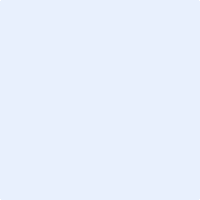 